Цена: бесплатноРОССИЙСКАЯ ФЕДЕРАЦИЯИРКУТСКАЯ ОБЛАСТЬ ИРКУТСКИЙ РАЙОНХОМУТОВСКОЕ МУНИЦИПАЛЬНОЕ ОБРАЗОВАНИЕАДМИНИСТРАЦИЯПОСТАНОВЛЕНИЕ04.06.2024 № 126 од       с. Хомутово Об утверждении муниципальной программы «Обеспечение первичных мер пожарной безопасности, безопасности людей на водных объектах, участие в предупреждении и ликвидации последствий чрезвычайных ситуаций и профилактика терроризма и экстремизма на территории Хомутовского муниципального образования» в 2024-2026 годы Руководствуясь ст.179 Бюджетного кодекса Российской Федерации, ст.14 Федерального закона от 06.10.2003 № 131-ФЗ «Об общих принципах организации местного самоуправления в Российской Федерации», Законом Иркутской области от 03.11.2016 № 96-ОЗ «О закреплении за сельскими поселениями Иркутской области вопросов местного значения», Порядком принятия решений о разработке муниципальных Программ Хомутовского муниципального образования, их формирования и реализации, и Порядка проведения критериев оценки эффективности реализации муниципальных программ Хомутовского муниципального образования, утвержденным Постановлением Главы администрации от 06.11.2013 № 197о/д, Решением Думы Иркутского районного муниципального образования от 31.08.2023 №52-368/рд «О передаче на 2024 год осуществления части полномочий по решению вопроса местного значения «участие в предупреждении и ликвидации последствий чрезвычайных ситуаций в границах поселения» на уровень сельских поселений, входящих в состав Иркутского муниципального образования», Решением Думы Хомутовского муниципального образования от 26.10.2023 №16-84/д «О принятии на 2024 год части полномочий Иркутского районного муниципального образования на уровень Хомутовского муниципального образования по решению вопроса местного значения «участие в предупреждении и ликвидации последствий чрезвычайных ситуаций в границах поселения», Уставом Хомутовского муниципального  образования, Администрация Хомутовского муниципального образования    ПОСТАНОВЛЯЕТ:    .	Утвердить муниципальную программу «Обеспечение первичных мер пожарной безопасности, безопасности людей на водных объектах, участие в предупреждении и ликвидации последствий чрезвычайных ситуаций и профилактика терроризма и экстремизма на территории Хомутовского муниципального образования» в 2024-2026 годы (Приложение).    2. 	Постановление администрации Хомутовского муниципального образования от 25.05.2023 № 132 о/д «Об утверждении муниципальной программы «Обеспечение первичных мер пожарной безопасности, безопасности людей на водных объектах и профилактика терроризма и экстремизма на территории Хомутовского муниципального образования» в 2023-2025 годы считать утратившим силу.      3.	Опубликовать настоящее постановление в установленном законом порядке.       4.	Контроль за исполнением настоящего постановления возложить на заместителя Главы администрации.Исполняющий обязанности Главы администрации                             А.В. ИваненкоПриложениеУТВЕРЖДЕНАПостановлением администрации Хомутовского муниципального образованияот «04» Июня 2024 г. № 126 о/дМУНИЦИПАЛЬНАЯ ПРОГРАММА«Обеспечение первичных мер пожарной безопасности, безопасности людей на водных объектах, участие в предупреждении и ликвидации последствий чрезвычайных ситуаций и профилактика терроризма и экстремизма на территории Хомутовского муниципального образования» в 2024-2026 годыс. ХомутовоПАСПОРТ МУНИЦИПАЛЬНОЙ ПРОГРАММЫХАРАКТЕРИСТИКА ТЕКУЩЕГО СОСТОЯНИЯ СФЕРЫ РЕАЛИЗАЦИИ МУНИЦИПАЛЬНОЙ ПРОГРАММЫПриоритеты политики в сфере реализации муниципальной программы сформулированы с учетом целей и задач, представленных в следующих документах: - в Федеральном законе от 06.10.2003 № 131-ФЗ «Об общих принципах организации местного самоуправления в Российской Федерации»;- в Постановлении Правительства Российской Федерации от 15.04.2014 № 300 «О государственной программе Российской Федерации «Защита населения и территорий от чрезвычайных ситуаций, обеспечение пожарной безопасности и безопасности людей на водных объектах»;
- в Законе Иркутской области от 03.11.2016 №96-ОЗ «О закреплении за сельскими поселениями Иркутской области вопросов местного значения»;- на основании Решения Думы Иркутского районного муниципального образования от 31.08.2023 №52-368/рд «О передаче на 2024 год осуществления части полномочий по решению вопроса местного значения «участие в предупреждении и ликвидации последствий чрезвычайных ситуаций в границах поселения» на уровень сельских поселений, входящих в состав Иркутского муниципального образования»;- на основании Решения Думы Хомутовского муниципального образования от 26.10.2023 №16-84/д «О принятии на 2024 год части полномочий Иркутского районного муниципального образования на уровень Хомутовского муниципального образования по решению вопроса местного значения «участие в предупреждении и ликвидации последствий чрезвычайных ситуаций в границах поселения»,и определены:1. В области обеспечения пожарной безопасности:- нормативное правовое регулирование в области пожарной безопасности;- разработка и осуществление мер пожарной безопасности; - реализация прав, обязанностей и ответственности в области пожарной безопасности;- проведение противопожарной пропаганды и обучения населения мерам пожарной безопасности;- научно-техническое обеспечение пожарной безопасности;- информационное обеспечение в области пожарной безопасности;- участие в локализации пожаров;- развитие и содействие деятельности добровольных пожарных, привлечение населения к обеспечению пожарной безопасности.2. В области безопасности людей на водных объектах:- организация мероприятий по снижению гибели людей на водных объектах;- совершенствование организации и проведения контрольных мероприятий на водных объектах.3. В области защиты населения от возможных фактов проявления терроризма и экстремизма:- воспитание культуры толерантности и межнационального согласия, достижение необходимого уровня правовой культуры граждан, как основы толерантного сознания и поведения.4. В области предупреждения и ликвидации последствий чрезвычайных ситуаций:- осуществление подготовки и содержания в готовности необходимых сил и средств для защиты населения и территорий от чрезвычайных ситуаций, а также подготовки населения в области защиты от чрезвычайных ситуаций; - организация и осуществление проведения эвакуационных мероприятий при угрозе возникновения или возникновении чрезвычайных ситуаций; - осуществление информирования населения о чрезвычайных ситуациях; - содействие устойчивому функционированию организаций в чрезвычайных ситуациях; - создание и поддержание в постоянной готовности муниципальных систем оповещения и информирования населения о чрезвычайных ситуациях;- осуществление сбора информации в области защиты населения и территорий от чрезвычайных ситуаций и обмен такой информацией, обеспечение, в том числе с использованием комплексной системы экстренного оповещения населения об угрозе возникновения или о возникновении чрезвычайных ситуаций, своевременное оповещение населения об угрозе возникновения или о возникновении чрезвычайных ситуаций; - установление при ликвидации чрезвычайных ситуаций федерального, межрегионального, регионального, межмуниципального и муниципального характера факты проживания граждан Российской Федерации, иностранных граждан и лиц без гражданства в жилых помещениях, находящихся в зоне чрезвычайной ситуации, нарушения условий их жизнедеятельности и утраты ими имущества в результате чрезвычайной ситуации.Реализация указанной программы создаст необходимые финансово-экономические условия для укрепления пожарной безопасности, снижения гибели, травматизма людей и размеров материальных потерь от пожаров, недопущение фактов проявления экстремизма и терроризма, снизит количество пострадавших на водных объектах Хомутовского муниципального образования.Содержание проблемы и обоснование необходимости ее решения программными методами:1.1. Основными причинами возникновения пожаров и гибели людей является неосторожное обращение с огнем, нарушение правил пожарной безопасности при эксплуатации электроприборов и неисправность печного отопления. Для стабилизации обстановки с пожарами администрацией Хомутовского муниципального образования  ведется следующая работа по предупреждению пожаров:- проводится корректировка нормативных документов, руководящих и планирующих документов по вопросам обеспечения пожарной безопасности;- проводятся совещания с руководителями объектов и лицами, ответственными за пожарную безопасность по вопросам обеспечения пожарной безопасности;- при проведении плановых проверок жилищного фонда особое внимание уделяется ветхому жилью, жилью социально неадаптированных граждан.Вместе с тем подавляющая часть населения не имеет четкого представления о реальной опасности пожаров, поскольку система мер по противопожарной пропаганде и обучению мерам пожарной безопасности недостаточна.В соответствии с Федеральным законом от 21 декабря 1994 г. № 69-ФЗ «О пожарной безопасности», с Федеральным законом от 22 июля 2008г. № 123-ФЗ «Технический регламент о требованиях пожарной безопасности» обеспечение первичных мер пожарной безопасности предполагает:1) реализацию полномочий органов местного самоуправления по решению вопросов организационно-правового, финансового, материально-технического обеспечения пожарной безопасности муниципального образования;2) разработку и осуществление мероприятий по обеспечению пожарной безопасности муниципального образования и объектов муниципальной собственности, которые должны предусматриваться в планах и программах развития территории, обеспечение надлежащего состояния источников противопожарного водоснабжения, содержание в исправном состоянии средств обеспечения пожарной безопасности жилых и общественных зданий, находящихся в муниципальной собственности;3) разработку и организацию выполнения муниципальных целевых программ по вопросам обеспечения пожарной безопасности;4) обеспечение беспрепятственного проезда пожарной техники к месту пожара;5) обеспечение связи и оповещения населения о пожаре;6) организацию обучения населения мерам пожарной безопасности и пропаганду в области пожарной безопасности, содействие распространению пожарно-технических знаний;7) создание условий для организации  и развития добровольной пожарной дружины, а также для участия граждан в обеспечении первичных мер пожарной безопасности в иных формах;8) социальное и экономическое стимулирование участия граждан и организаций в добровольной пожарной охране, в том числе участия в борьбе с пожарами;9) оказание содействия органам государственной власти субъектов Российской Федерации в информировании населения о мерах пожарной безопасности, в том числе посредством организации и проведения собраний населения;10) совершенствование профилактической работы.Разработка и принятие настоящей Программы позволят поэтапно решать обозначенные вопросы.1.2. Основными причинами гибели людей на водных объектах являются несоблюдение населением мер безопасности при нахождении на воде, нарушение правил пользования водными объектами. Отсутствие на территории Хомутовского муниципального образования специально отведенных мест для купания усугубляют ситуацию. Кроме того проблемой территории являются угрозы весенних паводков, в результате которых ряд территорий попадают в зоны затопления, что приводит к причинению ущерба домостроениям людей. В этой части администрацией Хомутовского муниципального образования проводятся ежегодные мероприятия согласно утверждаемых планов, в том числе:- размещение предупредительных аншлагов, о запрете купания на водных объектах;- проведение противопаводковых мероприятий.При этом необходимо усиление всех принимаемых мер.1.3. В области предупреждения последствий чрезвычайных ситуаций и профилактики терроризма и экстремизма основными проблемами является недостаточная информированность граждан о последствиях совершаемых ими действий. Необходимо усиление и совершенствование правовых и организационных мер, позволяющих упорядочить процессы в этой сфере. В части противодействия возможным фактам проявления терроризма и экстремизма необходимо укрепление доверия населения к работе органов власти, формирование толерантной среды проживающего на территории населения.ЦЕЛИ И ЗАДАЧИ, ЦЕЛЕВЫЕ ПОКАЗАТЕЛИ, СРОКИ РЕАЛИЗАЦИИ МУНИЦИПАЛЬНОЙ ПРОГРАММЫОсновные цели Программы: - уменьшение количества пожаров, снижение рисков возникновения и смягчение последствий чрезвычайных ситуаций;- снижение числа травмированных и погибших на пожарах;- сокращение материальных потерь от пожаров;- создание необходимых условий для обеспечения пожарной безопасности, защита жизни и здоровья граждан;- совершенствование системы обеспечения безопасности людей на водных объектах;- профилактика терроризма и экстремизма на территории поселения.Основные задачи Программы:- обеспечение эффективного предупреждения чрезвычайных ситуаций природного и техногенного характера, пожаров, происшествий на водных объектах;- обеспечение противопожарным оборудованием и совершенствование противопожарной защиты населенных пунктов;- создание необходимых условий для обеспечения пожарной безопасности, защита жизни и здоровья граждан;- участие в профилактике терроризма и экстремизма, а также в минимизации последствий проявлений терроризма и экстремизма в границах поселения;- совершенствование системы обеспечения безопасности людей на водных объектах;-    создание резервов (запасов) материальных ресурсов для обеспечения жизнедеятельности населенных пунктов при установлении особых режимов;- повышение подготовленности служб и населения к угрозам чрезвычайных ситуаций и проявлений терроризма и экстремизма. Сроки реализации муниципальной программы – 2024-2026 годы.Целевые индикаторы Программы4. РЕСУРСНОЕ ОБЕСПЕЧЕНИЕ МУНИЦИПАЛЬНОЙ ПРОГРАММЫПрограмма реализуется за счет средств Хомутовского муниципального образования и иных источников, в том числе средств государственных программ, привлеченных внебюджетных источников. Объем средств может изменяться в установленном порядке. Ресурсное обеспечение указано в Приложении.5. АНАЛИЗ РИСКОВ РЕАЛИЗАЦИИ МУНИЦИПАЛЬНОЙ ПРОГРАММЫ И ОПИСАНИЕ МЕР УПРАВЛЕНИЯ РИСКАМИ РЕАЛИЗАЦИИ МУНИЦИПАЛЬНОЙ ПРОГРАММЫ                       На решение задач и достижение целей Программы могут оказать влияние следующие риски:                     - риски законодательных изменений, проявляющиеся в вероятности изменения действующих норм с выходом новых нормативных правовых актов и невозможностью выполнения каких-либо обязательств, в связи с данными изменениями;                     - организационные риски, связанные с возможной неэффективной организацией выполнения мероприятий Программы;                     - риск обеспечения финансирования, связанный с недостаточностью или несвоевременностью выделения финансовых средств;                       Перечисленные риски могут повлечь невыполнение отдельных мероприятий Программы, что, в конечном счете, отразится на выполнении показателей реализации Программы.                       К мерам регулирования и управления вышеуказанными рисками, способными минимизировать последствия неблагоприятных явлений и процессов, следует отнести:                     - создание эффективной системы управления Программой на основе четкого распределения функций, полномочий ответственного исполнителя и соисполнителей Программы;                     - обеспечение эффективного взаимодействия ответственного исполнителя и соисполнителей Программы;                     - проведение мониторинга выполнения Программы, регулярного анализа и, при необходимости, ежегодной корректировки показателей (индикаторов), а также мероприятий Программы;                     - создание эффективной системы организации контроля за исполнением Программы;                     - оперативное реагирование и внесение изменений в Программу, снижающие воздействие негативных факторов на выполнение целевых показателей Программы.6.   МЕХАНИЗМ РЕАЛИЗАЦИИ МУНИЦИПАЛЬНОЙ ПРОГРАММЫ1. Перечень мероприятий Программы и ее ресурсное обеспечение указаны в Приложении.2. Ответственный исполнитель:- организует реализацию муниципальной программы, координирует деятельность соисполнителей и участников муниципальной программы, несет ответственность за достижение целевых показателей муниципальной программы, а также за достижение ожидаемых конечных результатов ее реализации;- осуществляет мониторинг реализации муниципальной программы;- проводит оценку эффективности реализации муниципальной программы;- запрашивает у соисполнителей и участников муниципальной программы информацию о ходе реализации муниципальной программы;- готовит отчеты о реализации муниципальной программы, представляет их в отдел МЗ и РМП;- разрабатывает меры по привлечению средств из федерального и областного бюджетов и иных источников в соответствии с законодательством для реализации мероприятий муниципальной программы.3.    Соисполнители:- принимает решение о внесении изменений в муниципальную программу, обеспечивает разработку проектов изменений в муниципальную программу, их согласование экспертизу и утверждение;- обеспечивают разработку и согласование с участниками муниципальной программы перечень мероприятий;- координируют деятельность участников муниципальной программы по реализации основных мероприятий программы, несут ответственность за достижение целевых показателей;- формируют предложения по внесению изменений в муниципальную программу, направляют их ответственному исполнителю;- запрашивают у участников муниципальной программы информацию о ходе реализации основных мероприятий.4. Участники муниципальной программы:- осуществляют реализацию основных мероприятий программы;- осуществляют распределение предельных объемов бюджетных ассигнований на очередной финансовый год и плановый период по мероприятиям, входящим в основные мероприятия;- разрабатывают и представляют соисполнителю отчеты о реализации основных мероприятий.5. Ответственный исполнитель совместно с соисполнителем в срок до 1 мая года, следующего за отчетным, формирует и представляет в отдел МЗ и РМП ежегодный отчет о реализации муниципальной программы за отчетный год.6. Ежегодный отчет о реализации муниципальной программы должен содержать:1) отчет об исполнении мероприятий муниципальной программы, 2) отчет об исполнении целевых показателей муниципальной программы,3) отчет о финансировании муниципальной программы предусмотренном постановлением администрации Хомутовского муниципального образования от 06.11.2013 № 197 о/д «Об утверждении Порядка принятия решений о разработке муниципальных Программ Хомутовского муниципального образования, их формирования и реализации, и Порядка проведения и критериев оценки эффективности реализации муниципальных программ Хомутовского муниципального образования».7.    ОЖИДАЕМЫЕ КОНЕЧНЫЕ РЕЗУЛЬТАТЫ РЕАЛИЗАЦИИМУНИЦИПАЛЬНОЙ ПРОГРАММЫ1. Снижение общего количества пожаров на территории сельского поселения;2. Обеспечение безопасности людей на водных объектах;3. Выполнение мероприятий по противопожарной пропаганде и пропаганде безопасности в чрезвычайных ситуациях;4. Снижение рисков чрезвычайных ситуаций природного и техногенного характера;        5. Минимизация возможности совершения террористических актов в  поселении, противодействие проникновению в общественное сознание идей религиозного фундаментализма и экстремизма.Начальник МЗ и РМП                                                                      Е.Н. ДубровинаПриложение к муниципальной программе «Обеспечение первичных мер пожарной безопасности, безопасности людей на водных объектах, участие в предупреждении и ликвидации последствий чрезвычайных ситуаций и профилактика терроризма и экстремизма на территории Хомутовского муниципального образования» в 2024-2026 годыПЕРЕЧЕНЬМероприятий по муниципальной программе «Обеспечение первичных мер пожарной безопасности, безопасности людей на водных объектах, участие в предупреждении и ликвидации последствий чрезвычайных ситуаций и профилактика терроризма и экстремизма на территории Хомутовского муниципального образования» в 2024-2026 годыВедущий специалист                                                                                                                              А.Л. СавенковаРОССИЙСКАЯ ФЕДЕРАЦИЯИРКУТСКАЯ ОБЛАСТЬ ИРКУТСКИЙ РАЙОНХОМУТОВСКОЕ МУНИЦИПАЛЬНОЕ ОБРАЗОВАНИЕАДМИНИСТРАЦИЯПОСТАНОВЛЕНИЕ04.06.2024 № 127 од       с. ХомутовоО признании утратившим силу постановления администрации В соответствии со статьей 39.28 Земельного кодекса Российской Федерации, ст.14 Федерального закона от 06.10.2003 №131-ФЗ «Об общих принципах организации местного самоуправления в Российской Федерации», руководствуясь Уставом Хомутовского муниципального образования, Администрация Хомутовского муниципального образования, в целях приведения в соответствие нормативно  правовых актов администрации ПОСТАНОВЛЯЕТ: 1.Признать утратившим силу с 01.08.2024 постановление администрации Хомутовского муниципального образования  от  30.10.2023 №214 о/д «Об утверждении Положения о порядке определения размера платы за увеличение площади земельных участков, находящихся в частной собственности, в результате перераспределения таких земельных участков и земельных участков, находящихся в муниципальной собственности Хомутовского муниципального образования».2.  Опубликовать настоящее постановление в установленном законом порядке.3. Контроль за исполнением данного постановления возложить на Заместителя Главы администрации.Исполняющий обязанности Главы администрации                        А.В. ИваненкоРОССИЙСКАЯ ФЕДЕРАЦИЯИРКУТСКАЯ ОБЛАСТЬ ИРКУТСКИЙ РАЙОНХОМУТОВСКОЕ МУНИЦИПАЛЬНОЕ ОБРАЗОВАНИЕАДМИНИСТРАЦИЯПОСТАНОВЛЕНИЕ04.06.2024 № 128 од       с. ХомутовоО внесении изменений в постановление администрации Хомутовского муниципального образования от 14.12.2023 №239 о/д «Об утверждении порядка применения бюджетной классификации Российской Федерации, в части относящейся к бюджету Хомутовского муниципального образования на 2024 год и плановый период 2025-2026 годов»  В соответствии со статьями 9, 21 Бюджетного кодекса Российской Федерации, Приказом Минфина России от 24.05.2022 № 82н «О Порядке формирования и применения кодов бюджетной классификации Российской Федерации, их структуре и принципах назначения», руководствуясь статьей 6 Положения о бюджетном процессе в Хомутовском муниципальном образовании, утвержденного решением Думы Хомутовского муниципального образования от 31.08.2017 №69-295/д, руководствуясь Уставом Хомутовского муниципального образования                  ПОСТАНОВЛЯЕТ:  1.Внести следующие изменения в постановление администрации Хомутовского муниципального образования от 14.12.2023 №239 о/д «Об утверждении порядка применения бюджетной классификации Российской Федерации, в части относящейся к бюджету Хомутовского муниципального образования на 2024 год и плановый период 2025-2026 годов»: 1.1.В приложении №1 к Порядку применения бюджетной классификации РФ в части относящейся к бюджету Хомутовского муниципального образования на 2024 год и плановый период 2025-2026 годов «Перечень кодов целевых статей расходов бюджета Хомутовского муниципального образования, используемых при составлении бюджета и его исполнении» дополнить строкой следующего содержания: «91.1.00.60003	Проведение выборов и референдумов2. Настоящее постановление распространяет свое действие на правоотношения, возникшие с 30.05.2024.3. Опубликовать настоящее постановление в установленном законом порядке.4.Контроль за исполнением данного постановления возложить на Первого заместителя Главы администрации. Исполняющий обязанности Главы администрации 	                А.В.ИваненкоРОССИЙСКАЯ ФЕДЕРАЦИЯИРКУТСКАЯ ОБЛАСТЬ ИРКУТСКИЙ РАЙОНХОМУТОВСКОЕ МУНИЦИПАЛЬНОЕ ОБРАЗОВАНИЕАДМИНИСТРАЦИЯПОСТАНОВЛЕНИЕ06.06.2024 № 130 од       с. ХомутовоОб утверждении муниципальной программы «Комплексное развитие систем транспортной инфраструктуры» Хомутовского муниципального образования на 2024-2031 годыВ соответствии с Градостроительным кодексом РФ, со статьей 179 Бюджетного кодекса Российской Федерации, статьей 14 Федерального закона от 06.10.2003 №131-ФЗ «Об общих принципах организации местного самоуправления в Российской Федерации», постановлением администрации от 06.11.2013  №197 о/д «Об утверждении Порядка принятия решений о разработке муниципальных Программ Хомутовского муниципального образования, их формирования и реализации, и Порядка проведения и критериев оценки эффективности реализации муниципальных программ Хомутовского муниципального образования», Уставом Хомутовского муниципального образования, администрация Хомутовского муниципального образованияПОСТАНОВЛЯЕТ:1.	Утвердить муниципальную программу «Комплексное развитие систем транспортной инфраструктуры» Хомутовского муниципального образования на 2024-2031 годы (Приложение).2.	Постановление Администрации Хомутовского муниципального образования от 24.12.2020 №240 о/д «Об актуализации муниципальной программы «Комплексное развитие систем транспортной инфраструктуры» Хомутовского муниципального образования на 2020-2025 годы считать утратившим силу.3.	Опубликовать настоящее постановление в установленном законом порядке.4.	Контроль за исполнением данного постановления возложить на заместителя Главы администрации.Исполняющий обязанности Главы администрации                                                                          А.В. ИваненкоПриложение                                                                                                УТВЕРЖДЕНА                                                                            Постановлением  администрацииХомутовского муниципального образования                                                                                                                от  «06» Июня 2024 года   № 130 о/дМуниципальная программа«Комплексное развитие систем транспортной инфраструктуры» Хомутовского муниципального образования на 2024-2031 годыХомутово, 2024 год1.	ПАСПОРТ МУНИЦИПАЛЬНОЙ ПРОГРАММЫ «КОМПЛЕКСНОГО РАЗВИТИЯ СИСТЕМ ТРАНСПОРТНОЙ ИНФРАСТРУКТУРЫ» ХОМУТОВСКОГО МУНИЦИПАЛЬНОГО ОБРАЗОВАНИЯ НА 2024-2031 ГОДЫ2. ХАРАКТЕРИСТИКА ТЕКУЩЕГО СОСТОЯНИЯ СФЕРЫ РЕАЛИЗАЦИИ МУНИЦИПАЛЬНОЙ ПРОГРАММЫ                       Дорожное хозяйство является одной из отраслей экономики, развитие которой напрямую зависит от общего состояния экономики страны, и в тоже время дорожное хозяйство как один из элементов инфраструктуры экономики оказывает влияние на ее развитие.                         Автомобильный транспорт как один из самых распространенных мобильных видов транспорта требует наличия развитой сети автомобильных дорог комплексом различных инженерных сооружений на них. За последнее десятилетие в поселении сложилась напряженная ситуация в сфере содержания, ремонта и строительства автомобильных дорог местного значения. В составе Хомутовского муниципального образования 6 населенных пунктов. Все населенные пункты связаны между собой автомобильными дорогами общего пользования местного и регионального значения, общая протяженность которых составляет 306,85 км., всего улиц и переулков – 550 шт.                         Доля автомобильных дорог местного значения с усовершенствованным покрытием (асфальтобетон, цементобетон) составляет 42,772 км (13,9%), с переходным типом покрытия (щебень, ПГС) – 198,842 км (64,8 %) и низшим типом покрытия (грунтовая дорога) – 65,236 км (21,3%).                                Протяженность автомобильных дорог и улично-дорожной сети местного значения в Хомутовском муниципальном образовании.Дорожная инфраструктура в поселении представлена следующими искусственными сооружениями и объектами:-  переезд через р.Куда по дороге на кладбище;-  переезд через ручей в п.Плишкино;-  дорожные знаки;- светофоры;-  уличное освещение на дорогах местного значения.Кроме этого на территории Хомутовского муниципального образования находятся дороги областного значения, их общая протяженность составляет 52 км., покрытие на этих дорогах требует ремонта, на некоторых дорогах отсутствуют элементы обустройства (освещение, тротуары, остановочные пункты). Основной проблемой дорожного хозяйства Хомутовского муниципального образования является высокая доля автомобильных дорог общего пользования местного значения не соответствующих нормативным требованиям по транспортно-эксплуатационным показателям.Доля автомобильных дорог общего пользования местного значения Хомутовского муниципального образования, несоответствующих нормативным требованиям в 2023 году составила 39% (118,97 км.) от общей протяженности. Из-за ограниченных финансовых возможностей местного бюджета деятельность в сфере дорожного хозяйства направлена главным образом на обеспечение элементарных условий безопасности дорожного движения и бесперебойного проезда транспортных средств и текущего содержания. Однако этих работ недостаточно для приведения в соответствие с нормативными требованиями всей улично-дорожной сети поселения.Обслуживанием дорог местного значения и улично-дорожной сети в настоящее время осуществляется Муниципальным казенным учреждением «Хозяйственно-эксплуатационной службой Хомутовского муниципального образования». Основными проблемами в сфере дорожного хозяйства Хомутовского муниципального образования являются:-  значительный износ дорожной сети и дорожной инфраструктуры, отсутствие твердого покрытия на значительной части дорог, несоответствие дорог современным нагрузкам по прочности и по ровности дорожного покрытия;-   значительная протяженность населенных пунктов по территории поселения;- недостаточность финансирования средств на выполнение полномочий по осуществлению дорожной деятельности;-   недостаточность в муниципальном образовании специализированной техники;-   недостаточное освещение улично-дорожной сети.Возникновению и усугублению указанных проблем способствовало недостаточное финансовое обеспечение дорожной деятельности в отношении автомобильных дорог общего местного значения Хомутовского муниципального образования на протяжении ряда лет.Для решения указанных проблем необходимо следующее:- проведение ремонта и реконструкция автомобильных дорог общего пользования местного значения Хомутовского муниципального образования;- организация круглогодичного содержания автомобильных дорог общего пользования местного значения Хомутовского муниципального образования в соответствии с нормативными требованиями.Долгосрочное планирование дорожно-хозяйственной деятельности, основанное на формировании муниципальной программы ремонта и содержание автомобильных дорог общего пользования местного значения Хомутовского муниципального образования, позволит применить принципы бюджетного планирования, ориентированного на результат, с наибольшей эффективностью использования финансовых ресурсов при четко определенных приоритетах развития отрасли.Реализация мероприятий по ремонту и содержанию сети автомобильных дорог общего пользования местного значения Хомутовского муниципального образования позволит достигнуть более сбалансированного социально-экономического развития поселения, а также будет способствовать экономическому росту Хомутовского муниципального образования.Реализация мероприятий по безопасности дорожного движения позволит сконцентрировать ресурсы из областного и местных бюджетов на реализацию мероприятий, в сфере обеспечения безопасности дорожного движения, в целом снизить аварийность на дорогах Хомутовского муниципального образования сохранить жизнь и здоровье граждан.Увеличение парка транспортных средств и интенсивность движения автотранспорта при ограниченных финансовых возможностях местного бюджета привели к накоплению объемов отложенного ремонта и содержания автомобильных дорог, что выражается в ухудшении условий движения и существенном снижении потребительских свойств дорог. При этом имеется тенденция к увеличению объемов перевозки грузов автомобильным транспортом за счет изменения структуры спроса на перевозки, в которой возрастает роль большегрузных перевозок потребительских товаров, лесопродукции, инертных материалов (пгс, глина, песок, грунт).Из-за ограниченных финансовых возможностей местного бюджета деятельность в сфере дорожного хозяйства направлена главным образом на обеспечение элементарных условий безопасности дорожного движения и бесперебойного проезда транспортных средств. Однако этих работ недостаточно для приведения в соответствие с нормативными требованиями всей улично-дорожной сети поселения.3. ПЕРСПЕКТИВЫ РАЗВИТИЯ ТРАНСПОРТНОЙ ИНФРАСТРУКТУРЫПрогнозирование развития транспортной инфраструктуры опирается на анализ демографической ситуации на территории, процессов рождаемости и смертности, миграции населения, анализ структуры населения, поскольку основная цель транспортной инфраструктуры – это удовлетворение потребностей населения.Расчет проектной численности населения произведен на основании данных Территориального органа Статистики Иркутской области.Численность постоянного населения по состоянию на 01.01.2023г. Хомутовского муниципального образования составляет 24,249 тыс. человек, плотность составляет 58 человек на 1 кв.км. Наряду с естественным приростом населения, увеличение численности жителей в Хомутовском муниципальном образовании произошло из-за миграционного прироста населения. Следует отметить, что численность населения в поселениях увеличилась в виду близкого расположения к городу, низких цен на жилье.Численность постоянного населения к расчетному сроку имеет тенденцию к увеличению в связи с тем, что показатели рождаемости увеличиваются, о показатели смертности меняются незначительно. Устойчивая тенденция к расселению в пригороде также сказывается положительно, с увеличением автовладения, многие городские жители, работающие в Иркутске, переселяются в ближайшие населенные пункты. В связи с интенсивным развитием территорий под строительство индивидуального жилья, транспортных и промышленных предприятий увеличится транспортная нагрузка на улично-дорожную сеть.4. ЦЕЛИ И ЗАДАЧИ, ЦЕЛЕВЫЕ ПОКАЗАТЕЛИ МУНИЦИПАЛЬНОЙ ПРОГРАММЫЦелью Программы являются:-  увеличение доли протяженности автомобильных дорог общего пользования местного значения, соответствующих нормативным требованиям к транспортно-эксплуатационным показателям;- увеличение доли дорог общего пользования местного значения, имеющих регистрацию права муниципальной собственности;- повышение безопасности дорожного движения.Для достижения поставленной цели необходимо решение следующих задач:-  улучшение технического состояния существующей улично-дорожной сети и автомобильных дорог местного значения за счет увеличения объемов работ по ремонту и содержанию дорожного хозяйства;- повышение качества производства дорожных работ за счет внедрения новых технологий и использования современных материалов;- оформление документов по регистрации права муниципальной собственности на автомобильные дороги общего пользования местного значения Хомутовского муниципального образования;-    профилактика детского дорожно-транспортного травматизма;- совершенствование системы управления дорожным хозяйством муниципального образования;-  привлечение дополнительных инвестиций в сферу дорожного хозяйства муниципального образования;- разработка проектно-сметной документации на проведение капитального ремонта и реконструкцию дорог.Достижение цели муниципальной программы обеспечивается путем решения задачи и проведению мероприятий по сохранению и развитию автомобильных дорог общего пользования местного значения в Хомутовском муниципальном образовании.           Приоритетными мероприятиями Программы являются: - содержание автомобильных дорог общего пользования и улично-дорожной сети   и сооружений на них на уровне, допустимом нормативами, для обеспечения их сохранности (противогололедная посыпка, очистка от снега, борьба с зимней сколькостью);-оформление прав собственности на улично-дорожную сеть общего пользования местного значения и земельные участки под ними; - ремонт автомобильных дорог общего пользования, находящихся в неудовлетворительном и аварийном состоянии;- повышение уровня обустройства автомобильных дорог местного значения и улично-дорожной сети, монтаж уличного освещения, устройство пешеходных тротуаров, капитальный ремонт и ремонт дворовых территорий и проездов к ним;- проектирование, строительство (реконструкция) и капитальный ремонт улично-дорожной сети общего пользования и дорожных покрытий.            Решение этих задач позволит увеличить пропускную способность дорожной сети и увеличит степень благоустройства поселения в целом, улучшить условия движения автотранспорта и снизить уровень аварийности.Важнейшими факторами для достижения целевых показателей муниципальной программы являются: увеличение доходов дорожного фонда за счет принятия мер по введению новых ставок акцизов на автомобильный бензин и дизельное топливо, привлечение средств федерального и областного бюджета.5. СРОКИ И ЭТАПЫ РЕАЛИЗАЦИИ МУНИЦИПАЛЬНОЙ ПРОГРАММЫСроки реализации муниципальной программы соответствуют общему сроку реализации муниципальной программы – 2024 – 2031 годы. 6. РЕСУРСНОЕ ОБЕСПЕЧЕНИЕ МУНИЦИПАЛЬНОЙ ПРОГРАММЫРеализация мероприятий программы осуществляется за счет средств Областного и местного бюджетов, в том числе за счет отчислений в местные бюджеты от акцизов на автомобильный и прямогонный, дизельное топливо, моторные масла для дизельных и (или) карбюраторных (инжекторных) двигателей, производимые на территории Российской Федерации, подлежащих зачислению в консолидированный бюджет Иркутской области. Общий объем финансирования, всего – 514 545,05 тыс. рублей, в том числе по годам реализации муниципальной программы:2024 – 225 061,41тыс.руб.;2025 – 75 770,06 тыс.руб.;2026 – 71 237,86 тыс.руб.2027 – 71 237,86 тыс.руб.;2028 – 71 237,86 тыс.руб.;2029-2031 – 213 713,58 тыс.руб.Объем финансирования муниципальной программы подлежит ежегодному уточнению.7. АНАЛИЗ РИСКОВ РЕАЛИЗАЦИИ МУНИЦИПАЛЬНОЙ ПРОГРАММЫ И ОПИСАНИЕ МЕР УПРАВЛЕНИЯ РИСКАМИ РЕАЛИЗАЦИИ МУНИЦИПАЛЬНОЙ ПРОГРАММЫМуниципальная программа представляет собой систему мероприятий, взаимоувязанных по задаче, срокам осуществления и ресурсам, обеспечивающих в рамках реализации ключевых государственных функций достижение приоритетов и целей муниципальной политики в сфере развития дорожного хозяйства муниципального образования.Реализация муниципальной программы сопряжена с рядом макроэкономических, социальных, финансовых и иных рисков, которые могут привести к несвоевременному или неполному решению задач муниципальной программы, нерациональному использованию ресурсов, другим негативным последствиям.К числу макроэкономических рисков, следует отнести изменение конъюктуры на внутренних и внешних рынках сырья, строительных материалов и техники, рынках рабочей силы, колебания цен в экономике, связанное с колебаниями цен на энергоносители. Возможное снижение объемов производства и предложения на рынке строительных материалов может привести к дефициту и замедлению темпов реализации мероприятий муниципальной программы в области, реконструкции, ремонта и содержание автомобильных дорог. Вместе с тем, увеличение объемов реализации мероприятий муниципальной программы, в первую очередь в области содержания и ремонта автомобильных дорог, может обеспечить дополнительную занятость лиц, потерявших в других отраслях экономики и не имеющих специальной квалификации.Реализация муниципальной программы сопряжена с законодательными рисками. Эффективная и динамичная реализация мероприятий муниципальной программы во многом будет зависеть от совершенствования нормативной правовой базы в сфере законодательства о закупках для государственных (муниципальных) нужд.Достижение показателей муниципальной программы в значительной степени зависит от стабильности положений Налогового кодекса Российской Федерации, касающихся ставок и акцизов на автомобильное топливо, являющихся источником формирования дорожных фондов. Снижение ставок и доли акцизов в цене автомобильного топлива будет вести к уменьшению доходов дорожных фондов и уменьшению в связи с этим объемов дорожных работ.Управление рисками при реализации муниципальной программы и минимизация их негативных последствий при выполнении муниципальной программы будет осуществляться на основе оперативного и среднесрочного планирования работ.Система управления реализацией муниципальной программы предусматривает следующие меры, направленные на управление рисками:- использование принципа гибкости ресурсного обеспечения при планировании мероприятий, своевременной корректировки планов для обеспечения наиболее эффективного использования выделенных ресурсов;- периодическая корректировка состава программных мероприятий и показателей с учетом достигнутых результатов и текущих условий реализации муниципальной программы.8.   МЕХАНИЗМ РЕАЛИЗАЦИИ МУНИЦИПАЛЬНОЙ ПРОГРАММЫ1. Реализация муниципальной программы осуществляется в соответствии с планом мероприятий Программы (приложение).2. Ответственный исполнитель:-организует реализацию муниципальной программы, координирует деятельность соисполнителей и участников муниципальной программы, несет ответственность за достижение целевых показателей муниципальной программы, а также за достижение ожидаемых конечных результатов ее реализации;-принимает решение о внесении изменений в муниципальную программу, обеспечивает разработку проектов изменений в муниципальную программу, их согласование экспертизу и утверждение;-осуществляет мониторинг реализации муниципальной программы;-проводит оценку эффективности реализации муниципальной программы;                     -запрашивает у соисполнителей и участников муниципальной программы информацию о ходе реализации муниципальной программы;-готовит отчеты о реализации муниципальной программы, представляет их в отдел муниципального заказа и реализации муниципальных программ;-разрабатывает меры по привлечению средств из федерального и областного бюджетов и иных источников в соответствии с законодательством для реализации мероприятий муниципальной программы.3.    Соисполнители:-обеспечивают разработку и согласование с участниками муниципальной программы перечень мероприятий;-координируют деятельность участников муниципальной программы по реализации основных мероприятий программы, несут ответственность за достижение целевых показателей;-осуществляют распределение предельных объемов бюджетных ассигнований на очередной финансовый год и плановый период по основным мероприятиям программы;-формируют предложения по внесению изменений в муниципальную программу, направляют их ответственному исполнителю;-запрашивают у участников муниципальной программы информацию о ходе реализации основных мероприятий.4. Участники муниципальной программы:-осуществляют реализацию основных мероприятий программы;-осуществляют распределение предельных объемов бюджетных ассигнований на очередной финансовый год и плановый период по мероприятиям, входящим в основные мероприятия;-разрабатывают и представляют соисполнителю отчеты о реализации основных мероприятий.5. Ответственный исполнитель совместно с соисполнителем в срок до 1 мая года, следующего за отчетным, формирует и представляет в отдел муниципального заказа и реализации муниципальных программ ежегодный отчет о реализации муниципальной программы за отчетный год.6. Ежегодный отчет о реализации муниципальной программы должен содержать:1) отчет об исполнении мероприятий муниципальной программы, 2) отчет об исполнении целевых показателей муниципальной программы,                        3) отчет о финансировании муниципальной программы предусмотренном постановлением администрации Хомутовского муниципального образования от 06.11.2013 № 197 о/д «Об утверждении Порядка принятия решений о разработке муниципальных Программ Хомутовского муниципального образования, их формирования и реализации, и Порядка проведения и критериев оценки эффективности реализации муниципальных программ Хомутовского муниципального образования».9.    ОЖИДАЕМЫЕ КОНЕЧНЫЕ РЕЗУЛЬТАТЫ РЕАЛИЗАЦИИ  МУНИЦИПАЛЬНОЙ ПРОГРАММЫ- повышение качества, эффективности и доступности транспортного обслуживания населения и субъектов экономической деятельности сельского поселения;- обеспечение надежности и безопасности системы транспортной инфраструктуры;- совершенствование улично-дорожной сети и обеспечение круглогодичного, комфортного и безопасного движения.Начальник отдела МЗ и РМП                                                           Е.Н. ДубровинаПриложение к МП «Комплексное развитие систем транспортной инфраструктуры» Хомутовского муниципального образования на 2024-2031 годыПеречень основных мероприятий муниципальной программыНачальник отдела МЗ и РМП                                                           Е.Н. ДубровинаРОССИЙСКАЯ ФЕДЕРАЦИЯИРКУТСКАЯ ОБЛАСТЬ ИРКУТСКИЙ РАЙОНХОМУТОВСКОЕ МУНИЦИПАЛЬНОЕ ОБРАЗОВАНИЕАДМИНИСТРАЦИЯРАСПОРЯЖЕНИЕот 04.06.2024№ 85 од         с. ХомутовоО приеме гражданВ целях упорядочения приема граждан исполняющим обязанности Главы администрации, заместителем Главы, заместителем Главы по социально-культурному развитию территории, руководителем аппарата администрации, сотрудниками отделов администрации Хомутовского муниципального образования (далее – Хомутовского МО):1.	Утвердить следующий порядок (дни и часы) приема граждан в администрации Хомутовского МО:2.	Распоряжение администрации Хомутовского муниципального образования от 19.01.2023 №15 о/д «О приеме граждан» считать утратившим силу.3.	Опубликовать настоящее распоряжение в установленном законом порядке.4.	Контроль за исполнением данного распоряжения возлагается на руководителя аппарата администрации.Исполняющий обязанности Главы администрации                           А.В.ИваненкоРОССИЙСКАЯ ФЕДЕРАЦИЯИРКУТСКАЯ ОБЛАСТЬ ИРКУТСКИЙ РАЙОНХОМУТОВСКОЕ МУНИЦИПАЛЬНОЕ ОБРАЗОВАНИЕАДМИНИСТРАЦИЯПОСТАНОВЛЕНИЕ04.06.2024 № 676 пз      с.ХомутовоО назначении публичных слушаний по проекту решения о предоставлении разрешения на условно разрешенный видиспользования земельного участка      В целях соблюдения права человека на благоприятные условия жизнедеятельности, прав и законных интересов правообладателей земельных участков и объектов капитального строительства, руководствуясь ст. ст. 5.1, 39 Градостроительного кодекса Российской Федерации, ст. 28 Федерального закона от 06.10.2003 № 131-ФЗ «Об общих принципах организации местного самоуправления в Российской Федерации», ст. 19 Устава Хомутовского муниципального образования, постановлением администрации Хомутовского муниципального образования от 31.10.2018 №150 о/д «О комиссии по подготовке правил землепользования и застройки Хомутовского муниципального образования», Решением Думы Хомутовского муниципального образования от 26.07.2018 № 13-56/д «Об утверждении Положения об отдельных вопросах организации и проведения общественных обсуждений, публичных слушаний в области градостроительной деятельности в Хомутовском муниципальном образовании», на основании заявления Шатровой Марии Андреевны, Администрация Хомутовского муниципального образования
                     ПОСТАНОВЛЯЕТ:1.Назначить публичные слушания по проекту решения о предоставлении разрешения на условно разрешенный вид использования «Магазины»: в отношении земельного участка с кадастровым номером 38:06:100922:1034 площадью 600 кв.м., расположенного по адресу: Иркутская область, Иркутский район, д. Куда, ул. Ленина, 3/3.2. Комиссии по подготовке правил землепользования и застройки Хомутовского муниципального образования:1) В срок не более одного месяца со дня опубликования оповещения о начале публичных слушаний, предусмотренного подпунктом «а» пункта 2 части 2 настоящего постановления до дня опубликования заключения о результатах публичных слушаний, провести публичные слушания по проекту;2) Обеспечить опубликование в газете «Вестник Хомутовского поселения» и размещение на официальном сайте администрации Хомутовского муниципального образования в информационно-телекоммуникационной сети «Интернет» (https://khomutovskoe-mo.ru);а) оповещения о начале публичных слушаний в форме информационного сообщения, содержащего, в том числе, информацию о месте и дате открытия, времени проведения экспозиции проекта;б) проекта и информационных материалов к нему;в) заключения о результатах публичных слушаний.3. Опубликовать настоящее постановление в газете «Вестник Хомутовского поселения» и разместить на официальном сайте администрации Хомутовского муниципального образования в информационно-телекоммуникационной сети «Интернет» (https://khomutovskoe-mo.ru).4. Контроль за исполнением настоящего постановления возложить на заместителя Главы администрации Хомутовского муниципального образования.Исполняющий обязанности  Главы администрации	                    А.В. ИваненкоПроект               Решения о предоставлении разрешения на условно разрешенный вид использования «Магазины»: в отношении земельного участка с кадастровым номером 38:06:100922:1034 площадью 600 кв.м., расположенного по адресу: Иркутская область, Иркутский район, д. Куда, ул. Ленина, 3/3              Учитывая заявление Шатровой Марии Андреевны о предоставлении разрешения на условно разрешенный вид использования «Магазины»: в отношении земельного участка с кадастровым номером 38:06:100922:1034 площадью 600 кв.м., расположенного по адресу: Иркутская область, Иркутский район, д. Куда, ул. Ленина, 3/3.              Схема расположения земельного участка, в отношении которого подготовлен проект решения о предоставлении разрешения на условно разрешенный вид использования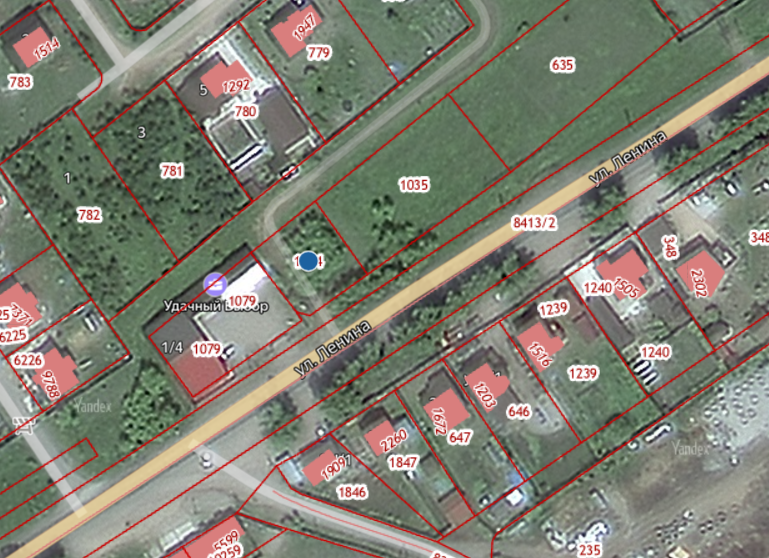 Оповещениежителей Хомутовского муниципального образования о начале публичных слушаний по проекту решения о предоставлении разрешения на условно разрешенный вид использования «Магазины»: в отношении земельного участка с кадастровым номером 38:06:100922:1034 площадью 600 кв.м., расположенного по адресу: Иркутская область, Иркутский район, д. Куда, ул. Ленина, 3/3.Комиссия по подготовке правил землепользования и застройки Хомутовского муниципального образования сообщает о начале публичных слушаний по проекту решения о предоставлении разрешения на условно разрешенный вид использования «Магазины»: в отношении земельного участка с кадастровым номером 38:06:100922:1034 площадью 600 кв.м., расположенного по адресу: Иркутская область, Иркутский район, д. Куда, ул. Ленина, 3/3. (далее – проект).Информационные материалы к проекту:1)проект решения о предоставлении разрешения на условно разрешенный вид использования земельного участка;2) схема расположения земельного участка, в отношении которого подготовлен проект решения о предоставлении разрешения на условно разрешенный вид использования.Порядок и срок проведения публичных слушаний: не более одного месяца со дня опубликования настоящего информационного сообщения до дня опубликования заключения о результатах публичных слушаний (с 04.06.2024г. по 20.06.2024 г.)Место экспозиции проекта: в здании Администрации Хомутовского муниципального образования по адресу: Иркутская область, Иркутский район, с. Хомутово, ул. Кирова, 7 А, 1 этаж, 3 кабинет (отдел градостроительства, земельных и имущественных отношений)Дата открытия экспозиции проекта: 04.06.2024 г.Срок, время проведения экспозиции проекта: с 04.06.2024г. по 20.06.2024г. включительно. Дни и часы, в которые возможно посещение экспозиции проекта: понедельник, четверг, (кроме праздничных дней), с 8-00 до 16-00, перерыв на обед с 12-00 до 13-00Собрания участников публичных слушаний: - Регистрация лиц, участвующих в собрании участников публичных слушаний: 20.06.2024 г.(с 15:30 до 16:00 часов) по адресу: в здании Администрации Хомутовского муниципального образования по адресу: Иркутская область, Иркутский район, с. Хомутово, ул. Кирова, 7 А, 1 этаж, 3 кабинет;- Собрание участников публичных слушаний: 20.06.2024 в 16:30 часов.В целях идентификации участникам публичных слушаний необходимо представить сведения о себе (для физических лиц - фамилию, имя, отчество (при наличии), дату рождения, адрес места жительства (регистрации); для юридических лиц - наименование, основной государственный регистрационный номер, место нахождения и адрес) с приложением документов, подтверждающих такие сведения.Участники публичных слушаний, прошедшие в установленном порядке идентификацию, имеют право вносить предложения, касающиеся проектов:- в письменной или устной форме в ходе проведения собрания участников публичных слушаний;- в письменной форме в адрес Администрации Хомутовского муниципального образования по адресу: Иркутская область, Иркутский район, с. Хомутово, ул. Кирова, 7 а, 1 этаж, 3 кабинет (отдел градостроительства, земельных и имущественных отношений); (все дни, кроме субботы, воскресенья);Проект и информационные материалы к нему будут размещены на официальном сайте администрации Хомутовского муниципального образования в информационно-телекоммуникационной сети "Интернет" (http://khomutovskoe-mo.ru) и в газете «Вестник Хомутовского поселения»,  https://pos.gosuslugi.ru/backoffice/ПОС/ Общественные обсуждения и публичные слушания::  : с 04.06.2024г. по 20.06.2024.Справки по вопросам организации и проведения публичных слушаний по телефону: 696-182,696-501.РОССИЙСКАЯ ФЕДЕРАЦИЯИРКУТСКАЯ ОБЛАСТЬ ИРКУТСКИЙ РАЙОНХОМУТОВСКОЕ МУНИЦИПАЛЬНОЕ ОБРАЗОВАНИЕАДМИНИСТРАЦИЯПОСТАНОВЛЕНИЕ04.06.2024 № 677пз      с.ХомутовоО назначении публичных слушаний по проекту решения о предоставлении разрешения на условно разрешенный вид использования земельного участка     В целях соблюдения права человека на благоприятные условия жизнедеятельности, прав и законных интересов правообладателей земельных участков и объектов капитального строительства, руководствуясь ст. ст. 5.1, 39 Градостроительного кодекса Российской Федерации, ст. 28 Федерального закона от 06.10.2003 № 131-ФЗ «Об общих принципах организации местного самоуправления в Российской Федерации», ст. 19 Устава Хомутовского муниципального образования, постановлением администрации Хомутовского муниципального образования от 31.10.2018 №150 о/д «О комиссии по подготовке правил землепользования и застройки Хомутовского муниципального образования», Решением Думы Хомутовского муниципального образования от 26.07.2018 № 13-56/д «Об утверждении Положения об отдельных вопросах организации и проведения общественных обсуждений, публичных слушаний в области градостроительной деятельности в Хомутовском муниципальном образовании», на основании заявления Барсукова Андрея Геннадьевича, Администрация Хомутовского муниципального образования  ПОСТАНОВЛЯЕТ:1.	Назначить публичные слушания по проекту решения о предоставлении разрешения на условно разрешенный вид использования «Магазины»: 1.1	в отношении земельного участка ЗУ2 площадью 1109 кв.м., образованного в результате перераспределения границ земельных участков с кадастровыми номерами 38:06:100303:1403, 38:06:100303:1378, 38:06:100303:1326, 38:06:100303:1239, 38:06:100303:1238, расположенных по адресу: Российская Федерация, Иркутская область, муниципальный район Иркутский, сельское поселение Хомутовское, деревня Куда, переулок Прибрежный, земельный участок 3А,  Российская Федерация, Иркутская область, Иркутский муниципальный район, Хомутовское сельское поселение, деревня Куда, переулок Прибрежный и Российская Федерация, Иркутская область, муниципальный район Иркутский, сельское поселение Хомутовское, деревня Куда, переулок Прибрежный, земельный участок 1;1.2	 в отношении земельного участка ЗУ4 площадью 649 кв.м., образованного в результате перераспределения границ земельных участков с кадастровыми номерами 38:06:100303:1403, 38:06:100303:1239, 38:06:100303:1238, 38:06:100303:1402, расположенных по адресу: Российская Федерация, Иркутская область, Иркутский муниципальный район, Хомутовское сельское поселение, деревня Куда, переулок Прибрежный, Российская Федерация, Иркутская область, муниципальный район Иркутский, сельское поселение Хомутовское, деревня Куда, переулок Прибрежный, земельный участок 3А, Российская Федерация, Иркутская область, муниципальный район Иркутский, сельское поселение Хомутовское, деревня Куда, переулок Прибрежный, земельный участок 1 и Российская Федерация, Иркутская область, Иркутский муниципальный район, Хомутовское сельское поселение, деревня Куда, переулок Прибрежный.2.	 Комиссии по подготовке правил землепользования и застройки Хомутовского муниципального образования:1)	В срок не более одного месяца со дня опубликования оповещения о начале публичных слушаний, предусмотренного подпунктом «а» пункта 2 части 2 настоящего постановления до дня опубликования заключения о результатах публичных слушаний, провести публичные слушания по проекту;2)	Обеспечить опубликование в газете «Вестник Хомутовского поселения» и размещение на официальном сайте администрации Хомутовского муниципального образования в информационно-телекоммуникационной сети «Интернет» (https://khomutovskoe-mo.ru);а) оповещения о начале публичных слушаний в форме информационного сообщения, содержащего, в том числе, информацию о месте и дате открытия, времени проведения экспозиции проекта;б) проекта и информационных материалов к нему;в) заключения о результатах публичных слушаний.3. Опубликовать настоящее постановление в газете «Вестник Хомутовского поселения» и разместить на официальном сайте администрации Хомутовского муниципального образования в информационно-телекоммуникационной сети «Интернет» (https://khomutovskoe-mo.ru).4. Контроль за исполнением настоящего постановления возложить на заместителя Главы администрации Хомутовского муниципального образования.Исполняющий обязанности Главы администрации	             А.В. ИваненкоПроектРешения о предоставлении разрешения на условно разрешенный вид использования «Магазины»: в отношении ЗУ2 площадью 1109 кв.м., ЗУ4 площадью 649 кв.м., образованных в результате перераспределения границ земельных участков с кадастровыми номерами 38:06:100303:1403, 38:06:100303:1378, 38:06:100303:1326, 38:06:100303:1239, 38:06:100303:1238 Учитывая заявление Баева Дмитрия Алексеевича о предоставлении разрешения на условно разрешенный вид использования «Магазины»: в отношении ЗУ2 площадью 1109 кв.м., ЗУ4 площадью 649 кв.м., образованных в результате перераспределения границ земельных участков с кадастровыми номерами 38:06:100303:1403, 38:06:100303:1378, 38:06:100303:1326, 38:06:100303:1239, 38:06:100303:1238Схема расположения земельного участка, в отношении которого подготовлен проект решения о предоставлении разрешения на условно разрешенный вид использования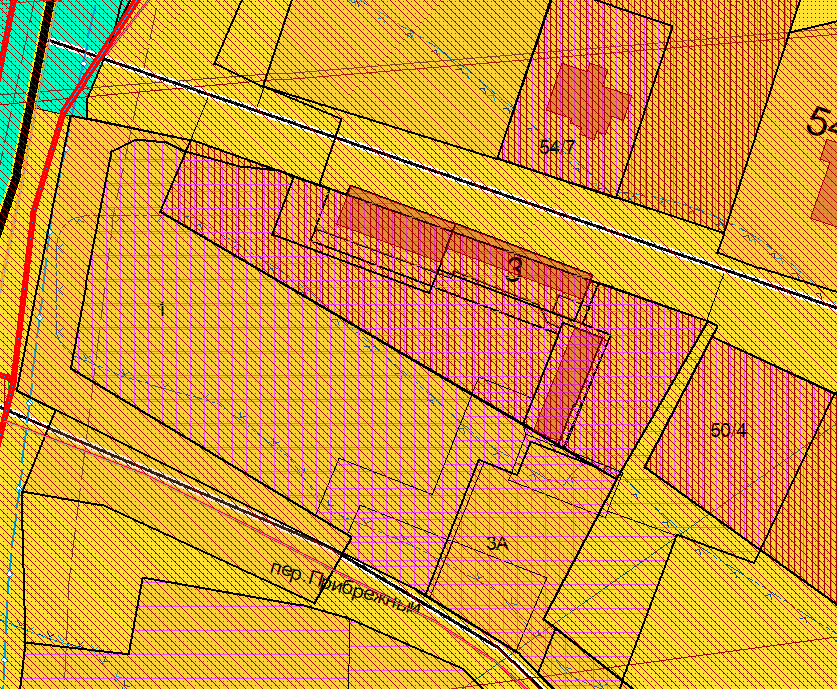 Оповещение Жителей Хомутовского муниципального образования о начале публичных слушаний по проекту решения о предоставлении разрешения на условно разрешенный вид использования «Магазины»: в отношении ЗУ2 площадью 1109 кв.м., ЗУ4 площадью 649 кв.м., образованных в результате перераспределения границ земельных участков с кадастровыми номерами 38:06:100303:1403, 38:06:100303:1378, 38:06:100303:1326, 38:06:100303:1239, 38:06:100303:1238                       Комиссия по подготовке правил землепользования и застройки Хомутовского муниципального образования сообщает о начале публичных слушаний по проекту решения о предоставлении разрешения на условно разрешенный вид использования «Магазины»: в отношении ЗУ2 площадью 1109 кв.м., ЗУ4 площадью 649 кв.м., образованных в результате перераспределения границ земельных участков с кадастровыми номерами 38:06:100303:1403, 38:06:100303:1378, 38:06:100303:1326, 38:06:100303:1239, 38:06:100303:1238  (далее – проект).                       Информационные материалы к проекту:  1)проект решения о предоставлении разрешения на условно разрешенный вид использования земельного участка;  2) схема расположения земельного участка, в отношении которого подготовлен проект решения о предоставлении разрешения на условно разрешенный вид использован.  Порядок и срок проведения публичных слушаний: не более одного месяца со дня опубликования настоящего информационного сообщения до дня опубликования заключения о результатах публичных слушаний (с04.06.2024г. по 20.06.2024 г.)  Место экспозиции проекта: в здании Администрации Хомутовского муниципального образования по адресу: Иркутская область, Иркутский район, с. Хомутово, ул. Кирова, 7 А, 1 этаж, 3 кабинет (отдел градостроительства, земельных и имущественных отношений)Дата открытия экспозиции проекта: 04.06.2024 г   Срок, время проведения экспозиции проекта: с 04.06.2024 г. по 20.06.2024 г. включительно.  Дни и часы, в которые возможно посещение экспозиции проекта: понедельник, четверг, (кроме праздничных дней), с 8-00 до 16-00, перерыв на обед с 12-00 до 13-00Собрания участников публичных слушаний: - Регистрация лиц, участвующих в собрании участников публичных слушаний: 20.06.2024 г.(с 15:30 до 16:00 часов) по адресу: в здании Администрации Хомутовского муниципального образования по адресу: Иркутская область, Иркутский район, с. Хомутово, ул. Кирова, 7 А, 1 этаж, 3 кабинет;- Собрание участников публичных слушаний: 20.06.2024 в 16:20 часов.В целях идентификации участникам публичных слушаний необходимо представить сведения о себе (для физических лиц - фамилию, имя, отчество (при наличии), дату рождения, адрес места жительства (регистрации); для юридических лиц - наименование, основной государственный регистрационный номер, место нахождения и адрес) с приложением документов, подтверждающих такие сведения.Участники публичных слушаний, прошедшие в установленном порядке идентификацию, имеют право вносить предложения, касающиеся проектов:- в письменной или устной форме в ходе проведения собрания участников публичных слушаний;- в письменной форме в адрес Администрации Хомутовского муниципального образования по адресу: Иркутская область, Иркутский район, с. Хомутово, ул. Кирова, 7 а, 1 этаж, 3 кабинет (отдел градостроительства, земельных и имущественных отношений); (все дни, кроме субботы, воскресенья);Проект и информационные материалы к нему будут размещены на официальном сайте администрации Хомутовского муниципального образования в информационно-телекоммуникационной сети "Интернет" (http://khomutovskoe-mo.ru) и в газете «Вестник Хомутовского поселения», »:,  https://pos.gosuslugi.ru/backoffice/ПОС/ Общественные обсуждения и публичные слушания: с 04.06.2024 г. по 20.06.2024 г.Справки по вопросам организации и проведения публичных слушаний по телефону: 696-182,696-501.10 Июня2024г.№ 21Учредитель газеты – администрация Хомутовского муниципального образованияНаименование муниципальной программы«Обеспечение первичных мер пожарной безопасности, безопасности людей на водных объектах, участие в предупреждении и ликвидации последствий чрезвычайных ситуаций и профилактика терроризма и экстремизма на территории Хомутовского муниципального образования» в 2024-2026 годы (далее Программа)Ответственный исполнитель муниципальной программыВедущий специалист Соисполнители муниципальной программыМуниципальное казенное учреждение «Хозяйственно-эксплуатационная служба Хомутовского муниципального образования» (далее – МКУ ХЭС)Отдел муниципального заказа и реализации муниципальных программ Участники муниципальной программыМКУ ХЭССоциальный отделОтдел бюджетного планированияОтдел градостроительства, земельных и имущественных отношенийОтдел муниципального земельного, лесного контроля и соблюдения правил благоустройстваЦели муниципальной программы- уменьшение количества пожаров, снижение рисков возникновения и смягчение последствий чрезвычайных ситуаций;- снижение числа травмированных и погибших на пожарах;- сокращение материальных потерь от пожаров;- создание необходимых условий для обеспечения пожарной безопасности, защита жизни и здоровья граждан;- совершенствование системы обеспечения безопасности людей на водных объектах;- профилактика терроризма и экстремизма на территории поселенияЗадачи муниципальной программы- обеспечение эффективного предупреждения чрезвычайных ситуаций природного и техногенного характера, пожаров, происшествий на водных объектах;- обеспечение противопожарным оборудованием и совершенствование противопожарной защиты населенных пунктов;- создание необходимых условий для обеспечения пожарной безопасности, защита жизни и здоровья граждан;- участие в профилактике терроризма и экстремизма, а также в минимизации последствий проявлений терроризма и экстремизма в границах поселения;- совершенствование системы обеспечения безопасности людей на водных объектах;-    создание резервов (запасов) материальных ресурсов для обеспечения жизнедеятельности населенных пунктов при установлении особых режимов;- повышение подготовленности служб и населения к угрозам чрезвычайных ситуаций и проявлений терроризма и экстремизмаСроки реализации муниципальной программы2024 - 2026 годыЦелевые показатели муниципальной программы- количество зарегистрированных пожаров;- количество пострадавших на водных объектах;- мероприятия по противопожарной пропаганде и пропаганде безопасности в чрезвычайных ситуациях;- мероприятия по защите населения и территории Хомутовского муниципального образования по предупреждения проявлений терроризма и экстремизма;- количество преступлений террористической направленности на территории поселения.Ресурсное обеспечение муниципальной программыФинансирование мероприятий осуществляется за счет средств бюджета Хомутовского муниципального образования. Мероприятия Программы и объемы их финансирования подлежат ежегодной корректировке:- 2024 г. – 2 739,541 тыс. руб.;- 2025 г. – 2 739,541 тыс. руб.;- 2026 г. – 2 739,541 тыс. руб. Всего на 2024-2026 годы: 8 218,623 тыс. руб.Ожидаемые конечные результаты реализации муниципальной программы1. Снижение общего количества пожаров на территории сельского поселения;2. Обеспечение безопасности людей на водных объектах;3. Выполнение мероприятий по противопожарной пропаганде и пропаганде безопасности в чрезвычайных ситуациях;4. Снижение рисков чрезвычайных ситуаций природного и техногенного характера;5.Минимизация возможности совершения террористических актов в  поселении, противодействие проникновению в общественное сознание идей религиозного фундаментализма и экстремизмаПоказательСроки реализации ПрограммыСроки реализации ПрограммыСроки реализации ПрограммыПоказатель2024 год2025 год2026 годКоличество зарегистрированных пожаров000Мероприятия по противопожарной пропаганде и пропаганде безопасности в чрезвычайных ситуациях121212Количество преступлений террористической направленности на территории поселения000Количество пострадавших на водных объектах000Количество социальных мероприятий по профилактике терроризма и экстремизма333№ п/пМероприятияИсточник финансированияОбъем финансирования, тыс. руб.Объем финансирования, тыс. руб.Объем финансирования, тыс. руб.Объем финансирования, тыс. руб.Срок исполненияИсполнитель№ п/пМероприятияИсточник финансированияИтого202420252026Обеспечение пожарной безопасностиОбеспечение пожарной безопасностиОбеспечение пожарной безопасностиОбеспечение пожарной безопасностиОбеспечение пожарной безопасностиОбеспечение пожарной безопасностиОбеспечение пожарной безопасностиОбеспечение пожарной безопасностиОбеспечение пожарной безопасности1Восстановление устройств и содержание источников противопожарного водоснабжения, в т.ч. открытых водозаборов:местный бюджет285,7595,2595,2595,25до 31.12.2026х1.1.проведение работы с собственниками водонапорных башен с целью передачи объектов в собственность ХМОместный бюджет0000до 31.12.2026Главный специалист1.2.Утепление источников противопожарного водоснабженияместный бюджет285,7595,2595,2595,25до 31.12.2026Главный специалист2.Восстановление и устройство минерализованных полосместный бюджет781,9719260,6573260,6573260,6573до 01.10 ежегодноГлавный специалист и МКУ ХЭС3.Подбор порубочных остатковместный бюджет9333по мере необходимостиОтдел градостроительства, земельных и имущественных отношений4.Приобретение и ремонт противопожарного инвентаря и оборудованияместный бюджет4217,251405,751405,751405,75по мере необходимостиГлавный специалист и МКУ ХЭС5.Контроль за состоянием противопожарных источников на территории ХМО (скважины)местный бюджет30101010ежегодноГлавный специалист6.Контроль за состоянием территории прилегающих к населенным пунктам ХМО, принятие соответствующих мерместный бюджет0000ежегодноОтдел муниципального земельного, лесного контроля и соблюдения правил благоустройства7.Услуги по профилактике и тушению пожаров в лесопарковой зонеместный бюджет297999999ежегодноГлавный специалист 8.Стимулирование деятельности Добровольной Пожарной Дружиныместный бюджет30101010ежегодноГлавный специалист 9.Публикация материалов по противопожарной тематике в средствах массовой информации, обучение мерам пожарной безопасности населенияместный бюджет150505050до 01.11. ежегодноГлавный специалист 10. Указатели направления движения к пожарным водоисточникам и водозаборникам на территории Хомутовского муниципального образованияместный бюджет24,968,328,328,32до 31.12.2026Главный специалист 11.Итого:Х5825,9321941,9771941,9771941,977ХХУчастие в предупреждении и ликвидации последствий чрезвычайных ситуаций в границах поселенияУчастие в предупреждении и ликвидации последствий чрезвычайных ситуаций в границах поселенияУчастие в предупреждении и ликвидации последствий чрезвычайных ситуаций в границах поселенияУчастие в предупреждении и ликвидации последствий чрезвычайных ситуаций в границах поселенияУчастие в предупреждении и ликвидации последствий чрезвычайных ситуаций в границах поселенияУчастие в предупреждении и ликвидации последствий чрезвычайных ситуаций в границах поселенияУчастие в предупреждении и ликвидации последствий чрезвычайных ситуаций в границах поселенияУчастие в предупреждении и ликвидации последствий чрезвычайных ситуаций в границах поселенияУчастие в предупреждении и ликвидации последствий чрезвычайных ситуаций в границах поселения1.Мониторинг опасных объектовместный бюджет0000ежегодно, по мере необходимоГлавный специалист и МКУ ХЭС2.Мероприятия по предупреждению и ликвидации паводковой ситуации, подтоплений территорий населенных пунктов ХМО. (в том числе услуги спецтехники, доставка ПГС, прочистка и поддержание в надлежащем состоянии канав, кюветов, уборка снега и мусораместный бюджет2100700700700ежегодно, по мере необходимоГлавный специалист и МКУ ХЭС3.Публикация материалов по предупреждению и ликвидации чрезвычайных ситуаций в средствах массовой информации, совершенствование нормативно-правовых актов в этой областиместный бюджет150505050ежегодно, по мере необходимоГлавный специалист 4.Предоставление специализированой информацииместный бюджет40,93213,64413,64413,644до 30.12.2026 г.Главный специалист5.Разработка «Расчетно-пояснительной записки паспорта безопасности Хомутовского муниципального образования»местный бюджет0000до 30.12.2024 г.Главный специалист6.Обучение начальников Пунктов временного размещения (ПВР)местный бюджет46,815,615,615,6до 01.07.2026 г.Главный специалистИтого:Х2337,732779,244779,244779,244ХХОбеспечение мероприятий по организации безопасности людей на водных объектахОбеспечение мероприятий по организации безопасности людей на водных объектахОбеспечение мероприятий по организации безопасности людей на водных объектахОбеспечение мероприятий по организации безопасности людей на водных объектахОбеспечение мероприятий по организации безопасности людей на водных объектахОбеспечение мероприятий по организации безопасности людей на водных объектахОбеспечение мероприятий по организации безопасности людей на водных объектахОбеспечение мероприятий по организации безопасности людей на водных объектахОбеспечение мероприятий по организации безопасности людей на водных объектах1.Распространение учебно-методической литературы, плакатов, листовок в области предупреждения гибели людей на водоёмахместный бюджет30101010ежегодноГлавный специалист2.Размещение аншлагов в несанкционированных местах отдыха (в летнее время) и переправах (в зимнее время)местный бюджет24,968,328,328,32ежегодноГлавный специалист 3.Разработка проектно-сметной документации по формированию водоотводной канавыместный бюджет00004.Итого:Х54,9618,3218,3218,32ХХУчастие в профилактике терроризма и экстремизмаУчастие в профилактике терроризма и экстремизмаУчастие в профилактике терроризма и экстремизмаУчастие в профилактике терроризма и экстремизмаУчастие в профилактике терроризма и экстремизмаУчастие в профилактике терроризма и экстремизмаУчастие в профилактике терроризма и экстремизмаУчастие в профилактике терроризма и экстремизмаУчастие в профилактике терроризма и экстремизма1.Осмотр объектов при проведении массовых мероприятийместный бюджет0000по мере необходимоспециально созданная комиссия2.Распространение памяток по тематике противодействия экстремизму и терроризмуместный бюджет0000ежегодноГлавный специалист 3.Участие в совместных мероприятиях с соответствующими службами по профилактике терроризма и экстремизмаместный бюджет0000по мере необходимоГлавный специалист 4.Итого:Х0000ХХВСЕГО:Х8218,6242739,5412739,5412739,541ХХНаименование муниципальной программы«Комплексное развитие систем транспортной инфраструктуры» Хомутовского муниципального образования на 2024-2031 годы (далее - Программа)Основание для разработки муниципальной программыПравовыми основаниями для разработки Программы являются:- Градостроительный кодекс Российской Федерации;- Федеральный закон от 06.10.2003 года№131-ФЗ «Об общих принципах организации местного самоуправления в Российской Федерации;- Постановление Правительства РФ от 25.12.2015 года №1440 «Об утверждении требований к программам комплексного развития транспортной инфраструктуры поселений, городских округов».Ответственные исполнители муниципальной программыМуниципальное казенное учреждение «Хозяйственно-эксплуатационная служба Хомутовского муниципального образования» (далее – МКУ ХЭС)Соисполнители муниципальной программыМКУ ХЭС; Отдел градостроительства, земельных и имущественных отношений;Отдел муниципального заказа и реализации муниципальных программ администрации Хомутовского муниципального образованияУчастники муниципальной программыМКУ ХЭС; Отдел градостроительства, земельных и имущественных отношенийЦель муниципальной программы-	увеличение протяженности дорог с общего пользования местного значения, соответствующих нормативным требованиям к транспортно-эксплуатационным показателям;-	повышение безопасности дорожного движенияЗадачи  муниципальной программыОсновными задачами подпрограммы являются:- улучшение технического состояния существующей улично-дорожной сети и автомобильных дорог местного значения за счет увеличения объемов работ по ремонту и содержанию дорожного хозяйства;- повышение качества производства дорожных работ за счет внедрения новых технологий и использования современных материалов;- оформление документов по регистрации права муниципальной собственности на автомобильные дороги общего пользования местного значения Хомутовского муниципального образования;-   профилактика детского дорожно-транспортного травматизма;- совершенствование системы управления дорожным хозяйством муниципального образования;-  привлечение дополнительных инвестиций в сферу дорожного хозяйства муниципального образования;- разработка проектно-сметной документации на проведение капитального ремонта и реконструкцию дорогСроки реализации муниципальной программы2024– 2031 годы.Целевые индикаторы муниципальной программы-  увеличение доли протяженности автомобильных дорог общего пользования местного значения, соответствующих нормативным требованиям к транспортно-эксплуатационным показателям;- увеличение доли дорог общего пользования местного значения, имеющих регистрацию права муниципальной собственности;- повышение безопасности дорожного движенияРесурсное обеспечение муниципальной  программыЗа счет средств областного и местного бюджетовОбъемы финансированияОбщий объем финансирования, всего – 728 258,64 тыс. рублей, в том числе по годам реализации муниципальной программы:2024 – 225 061,41тыс.руб.;2025 – 75 770,06 тыс.руб.;2026 – 71 237,86 тыс.руб.2027 – 71 237,86 тыс.руб.;2028 – 71 237,86 тыс.руб.2029-2031 – 213 713,58 тыс.руб.Ожидаемые конечные результаты- повышение качества, эффективности и доступности транспортного обслуживания населения и субъектов экономической деятельности сельского поселения;- обеспечение надежности и безопасности системы транспортной инфраструктуры;- совершенствование улично-дорожной сети и обеспечение круглогодичного, комфортного и безопасного движенияМероприятия муниципальной программыДля реализации поставленных целей и решения задач программы, достижения планируемых значений показателей и индикаторов предусмотрено выполнение следующих мероприятий:-  мероприятий по содержанию дорог общего пользования местного значения и искусственных сооружений на них, а также других объектов транспортной инфраструктуры;-    мероприятия по ремонту автомобильных дорог общего пользования и искусственных сооружений на них;- мероприятия по капитальному ремонту автомобильных дорог общего пользования местного значения и искусственных сооружений на них;-   мероприятия по строительству и реконструкции автомобильных дорог общего пользования местного значения и искусственных сооружений на них;- мероприятия по организации дорожного движения;-    мероприятия по расширению маршрутов общественного транспорта и школьных автобусов.№Наименование поселенияОбщая протяженность дорог общего пользования местного значения, кмОбщая протяженность дорог и улично-дорожной сети по видам покрытий, км.Общая протяженность дорог и улично-дорожной сети по видам покрытий, км.Общая протяженность дорог и улично-дорожной сети по видам покрытий, км.№Наименование поселенияОбщая протяженность дорог общего пользования местного значения, кмасфальто-бетонныещебеночные, гравийныегрунтовые1.с. Хомутово168,3831,436113,94223,0022.д. Куда83,7786,09247,99929,6873.д. Позднякова6,4881,8823,5171,0894д.Талька13,3711,2728,0844,0155.п.Горный13,035013,03506.п.Плишкино21,7982,09012,2657,4437.Итого:306,8542,772198,84265,236Наименование населения пункта Исходный год201101.01.2023 годРасчетный срок 2031 годХомутовское сельское поселение12 97524 24958 300с.Хомутово8 55415 27637 049д.Куда2 3984 88611 338д.Позднякова4915111 239д.Талька            2316211 506п.Плишкино8422 3535 707п.Горный4596021 460№ п/пНаименование мероприятий202420252026202720282029-2031Итого№ п/пНаименование мероприятий202420252026202720282029-2031Итого№ п/пНаименование мероприятийтыс.руб.тыс.руб.тыс.руб.тыс.руб.тыс.руб.тыс.руб.тыс.руб.1.Ремонт автомобильных дорог общего пользования местного значения42584,91000010000100001000030000112584,92.Монтаж и ремонт уличного освещения 160024002400240024007200184003.Содержание автомобильных дорог общего пользования местного значения12461,715189,3314206,0314206,0314206,0342618,09112887,214.Паспортизация дорог общего пользования местного значения130030030030030090034005.Разработка ПСД на капитальный ремонт дорог общего пользования местного значения24000000024006.Софинасирование ремонтных работ (в т.ч. Капиального ремонта) автомобильных дорог общего пользования местного значения в рамках областных программ163314,8247480,7343931,8343931,8343931,83131795,49474386,537.Обеспечение безопасности дорожного движения140040040040040012004200ВСЕГО:225061,4275770,0671237,8671237,8671237,86213713,58728258,64Ф.И.О., должностьДень неделиЧасы приемаИВАНЕНКО Алексей Викторович –Исполняющий обязанности Главы администрации Хомутовского МОкаждый первый и третий вторник месяца09.00 -12.00МАКСИМЕНКО Наталья Викторовна – заместитель Главы администрацииХомутовского МОкаждый второй и четвертый четверг месяца14.00 – 16.00ПРОКОПЬЕВ Андрей Анатольевич –заместитель Главы администрацииХомутовского МО  по социально-культурному развитию территориикаждая вторая и четвертая среда месяца09.00 – 12.00НЕСМЕЯНОВА Марина Юрьевна –руководитель аппарата администрации Хомутовского МОсреда13.00 – 16.00ШУМОВА Наталья Васильевна –руководитель по вопросам градостроительных и имущественных отношенийкаждый второй и четвертый четверг месяца14.00 – 16.00ТЮКАВКИНА Юлия Валерьевна –начальник отдела градостроительства, земельных и имущественныхотношенийчетверг13.00 – 16.00ТРОХИМЧУК Екатерина Сергеевна –начальник юридического отделавторник,четверг09.00 – 12.0013.00 – 16.00ГУРОВА Татьяна Ивановна –начальник отдела муниципального земельного, лесного контроля и соблюдения правил благоустройства понедельник –четверг08.00 – 12.0013.00 – 17.00ГУРОВА Татьяна Ивановна –начальник отдела муниципального земельного, лесного контроля и соблюдения правил благоустройства пятница08.00 – 12.00ГУНЕВИЧ Лариса Леонидовна –начальник социального отделапонедельник, вторник, четверг08.00 – 12.0013.00 - 16.00ДУБРОВИНА Елена Николаевна – начальник отдела муниципального заказа и реализации муниципальных программпонедельник, вторник, четверг09.00 – 11.0014.00 – 16.00ДУБРОВИНА Елена Николаевна – начальник отдела муниципального заказа и реализации муниципальных программпятница09.00 – 11.45ХРОМОВСКИХ Ирина Александровна - специалист по совершению нотариальных действийвторник,четверг08.00 – 12.00Отдел градостроительства, земельных и имущественных отношенийпонедельник,четверг(по земельным вопросам)09.00 – 12.0013.00 – 16.00Отдел градостроительства, земельных и имущественных отношенийвторник, пятница(справки)08.00 – 12.00Военно-учетный столпонедельник,вторник08.00 – 12.0013.00 – 17.00Военно-учетный столчетверг, пятница08.00 – 12.00